Пояснительная запискаРабочая программа курса «Литературное чтение» для 3 класса общеобразовательной школы разработана на основе требований федерального государственного образовательного стандарта начального общего образования (2009 год) и авторской программыЛ. Ф. Климановой, В. Г. Горецкого, М. В. Головановой.Программа соответствует требованиям ФГОС НОО 2009 г.В федеральном базисном учебном плане в 3 классе на изучение курса «Литературное чтение»  отводится 4 часа в неделю. Программа рассчитана на 140 часов и обеспечена следующим методическим комплектом:-Литературное чтение. Рабочие программы. 1-4 классы: пособие для учителей / Л.Ф. Климанова, М.В. Бойкина. – М.: Просвещение, 2013.-Литературное чтение. 3 класс. Учебник  для общеобразовательных учреждений. В 2 Ч. / Л. Ф. Климанова. В.Г. Горецкий. М.ВА. Голованова и др. – М.: Просвещение, 2013.-Э.Н.Золотухина, А.В.Коровина, Л.Ф.Костюнина, Л.В.Котова, В.А.Попова. Литературное чтение. 3 класс: рабочие программы по системе учебников «Школа России». Москва «Просвещение». 2011-Электронное приложение к учебнику «Литературное чтение» М. Просвещение 2012год.Курс «Литературное чтение» отличается широким видо-жанровым и тематическим диапазоном литературных произведений, соответствием учебного материала и способов его систематизации ведущей задаче четвёртого года обучения - формированию базовых читательских компетенций и личностных качеств.Программа направлена на достижение следующих целей:овладение осознанным, правильным, беглым и выразительным чтением как базовым умением в системе образования младших школьников;совершенствование всех видов речевой деятельности, обеспечивающих умение работать с разными видами текстов; развитие интереса к чтению и книге; формирование читательского кругозора и приобретение опыта самостоятельной читательской деятельности; «обогащение нравственного опыта младших школьников средствами художественной литературы;воспитание эстетического отношения к искусству слова,формирование интереса к чтению и книге, потребности в общении с миром художественной литературы;обогащение нравственного опыта младших школьников, формирование представлений о добре, правде, дружбе, справедливости и честности, развитие нравственных чувств, уважения к культуре народов многонациональной России и других стран.развитие художественно-творческих и познавательных способностей, эмоциональной отзывчивости при чтении художественных произведений, формирование эстетического отношения к искусству слова; совершенствование всех видов речевой деятельности, умений вести диалог, выразительно читать и рассказывать, импровизировать;Программа нацелена на решение следующих задач:развивать у детей способность полноценно воспринимать художественное произведение, сопереживать героям, эмоционально откликаться на прочитанное; формирование первоначальных представлений о русском языке как государственном языке Российской Федерации, как средстве общения людей разных национальностей в России и за рубежом. Развитие диалогической и монологической устной и письменной речи, коммуникативных умений, нравственных и эстетических чувств, способностей к творческой деятельности;учить детей чувствовать и понимать образный язык художественного произведения, выразительные средства, создающие художественный образ, развивать образное мышление учащихся;формировать умение воссоздавать художественные образы литературного произведения, развивать творческое и воссоздающее воображение учащихся, и особенно ассоциативное мышление;развивать поэтический слух детей, накапливать эстетический опыт слушания произведений изящной словесности, воспитывать художественный вкус;формировать потребность в постоянном чтении книги, развивать интерес к литературному творчеству, творчеству писателей, создателей произведений словесного искусства;обогащать чувственный опыт ребенка, его реальные представления об окружающем мире и природе;формировать эстетическое отношение ребенка к жизни, приобщая его к классике художественной литературы;обеспечивать достаточно глубокое понимание содержания произведений различного уровня сложности;расширять кругозор детей через чтение книг различных жанров, разнообразных по содержанию и тематике, обогащать нравственно-эстетический и познавательный опыт ребенка;обеспечивать развитие речи школьников и активно формировать навык чтения и речевые умения;работать с различными типами текстов;создавать условия для формирования потребности в самостоятельном чтении художественных произведений, формировать «читательскую самостоятельность».Планируемые результаты изучения курса «Литературное чтение» 3 классДанная программа обеспечит формирование УУДЛичностные УУД:•	воспитание российской гражданской идентичности: патриотизма, уважения к Отечеству, прошлое и настоящее многонационального народа России; формирование средствами литературных произведений целостного взгляда на мир единстве и разнообразии природы, народов, культур и религий;•	воспитание художественно- эстетического вкуса, эстетических потребностей, чувств на основе опыта слушания и заучивания наизусть произведений художественной литературы;•	развитие эстетических чувств, доброжелательности и эмоционально-нравственной отзывчивости, понимания и сопереживания чувствам других людей;•	овладение начальными навыками адаптации к школе, к школьному коллективу;•	осознание значимости чтения для своего дальнейшего развития;•	восприятие литературного произведения как особого вида искусства;•	формирование осознанного, уважительного и доброжелательного отношения к другому человеку, его мнению, мировоззрению, культуре, языку, вере, гражданской позиции народов мира; •	готовности и способности вести диалог с другими людьми и достигать в нём взаимопонимания.Метапредметные УУД:•	овладение способностью принимать и сохранять цели и задачи учебной деятельности, поиска средств её осуществления;•	освоение способами решения проблем творческого и поискового характера;•	формирование умения планировать, контролировать и оценивать учебные действия в соответствии с поставленной задачей и условиями её реализации, определять наиболее эффективные способы достижения результата;•	овладение навыками смыслового чтения текстов в соответствии с целями и задачами осознанного построения речевого высказывания в соответствии с задачами коммуникации» составления текстов в устной и письменной формах;•	овладение логическими действиями сравнения, анализа, синтеза, обобщения, классификации по родовидовым признакам, установления причинно-следственных связей, построения рассуждений;•	готовность слушать собеседника и вести диалог признавать различные точки зрения и право каждого иметь и излагать своё мнение и аргументировать свою точку зрения и оценку событий.Предметные УУД:•	овладение техникой чтения, приёмами понимания прочитанного и прослушанного произведения;•	осознание значимости чтения для личного развития; •	формирование представлений о Родине и её людях, окружающем мире, культуре, первоначальных этических представлений и понятий о добре и зле, дружбе, честности; формирование потребности в систематическом чтении;•	достижение необходимого для продолжения образования уровня читательской компетентности, общего речевого развития, т, е. овладение чтением вслух и про себя, элементарными приёмами анализа художественных, научно-познавательных и учебных текстов с использованием элементарных литературоведческих понятий:•	умение осознанно воспринимать и оценивать содержание и специфику различных текстов, участвовать в их обсуждении, давать и обосновывать нравственную оценку поступков героев;	•	умение самостоятельно выбирать интересующую литературу, пользоваться справочными источниками;	•	умение использовать простейшие виды анализа различных текстов:	•	умение работать с разными видами текстов, находить характерные особенности научно-познавательных, учебных и художественных произведений;•	умение создавать собственный текст на основе художественного произведения, репродукции картин художников, по иллюстрациям, на основе личного опыта;•	умение декламировать (читать стихи наизусть) стихотворные произведения, выступать перед знакомой аудиторией с небольшими сообщениями.Ученик научится:- понимать литературу как явление национальной и мировой культуры, средств сохранения и передачи нравственных ценностей и традиций;- осознавать значимость чтения для личного развития; формировать представления о мире, российской истории и культуре, первоначальных этических представлений, понятий о добре и зле, нравственности; формировать потребности в систематическом чтении;- понимать роль чтения, использовать разные виды чтения (ознакомительное, изучающее, выборочное, поисковое); уметь осознанно воспринимать и оценивать содержание и специфику различных текстов, участвовать в их обсуждении, давать и обосновывать нравственную оценку поступков героев;- достигать необходимого для продолжения образовательного уровня читательской компетентности, общего речевого развития, то есть овладевать техникой чтения в слух и про себя, элементарным приемам интерпретации, анализа и преобразования художественных, научно-популярных и учебных текстов с использованием литературоведческих понятий;- самостоятельно выбирать интересующую литературу; пользоваться справочными источниками для понимания и получения дополнительной информации.- осознавать значимость чтения для своего развития, для успешного обучения другим предметам и в дальнейшей жизни;бегло, выразительно читать текст;- ускоренно читать произведение за счёт отработки приёмов целостного и точного восприятия слова, быстроты понимания, прочитанного (скорость чтения не менее 90 слов в минуту- понимать содержание прочитанного понимать содержание прочитанного произведения, определять его тему, уметь устанавливать смысловые связи между частями прочитанного текста, определять главную мысль прочитанного и выражать её своими словами;- передать содержание прочитанного в виде краткого, полного, выборочного, творческого пересказа;- придумывать начало повествования или его возможное продолжение и завершение;- составлять план к прочитанному;- вводить в пересказы - повествования элементы описания, рассуждения и цитаты из текста;- выделять в тексте слова автора, действующих лиц, пейзажные и бытовые описания;- самостоятельно или с помощью учителя давать простейшую характеристику основным действующим лицам произведения;- называть названия, темы и сюжеты 2-3 произведений больших фольклорных жанров, а также литературных произведений писателей - классиков;- читать наизусть не менее 15 стихотворений классиков отечественной и зарубежной литературы;- называть не менее 6-7 народных сказок, уметь их пересказывать;называть более 10 пословиц, 2-3 крылатых выражения, понимать их смысл и объяснять, в какой жизненной ситуации можно их употребить;- полноценно слушать; осознанно и полно воспринимать содержание читаемого учителем или одноклассником произведения, устного ответа товарища, т. е. быстро схватывать, о чём идёт речь в его ответе, с чего он начал отвечать, чем продолжил ответ, какими фактами и другими доказательствами оперирует, как и чем завершил свой ответ;- давать реальную самооценку выполнения любой проделанной работы, учебного задания;- оценивать выполнение любой проделанной работы, учебного заданияУченик получит возможность научиться:- осознавать основные духовно-нравственные ценности человечества;воспринимать окружающий мир в его единстве и многообразии;применять в учебной и в реальной жизни доступные для освоения в данном возрасте личностные и регулятивные универсальные учебные действия;испытывать чувство гордости за свою Родину, народ и историю;- уважать культуру народов многонациональной России и других стран;бережно и ответственно относиться к окружающей природе;- развивать способность к эмоционально-нравственной отзывчивости (на основе сопереживания литературным героям);- определять сходство и различие произведений разных жанров;- использовать полученную при чтении научно-популярного и учебного текста информацию в практической деятельности;- высказывать и пояснять свою точку зрения; - применять правила сотрудничества;- выделять в тексте опорные (ключевые) слова;- делать устную презентацию книги (произведения);- пользоваться тематическим (систематическим) каталогом;работать с детской периодикой;- расширять свой читательский кругозор и приобретать дальнейший опыт самостоятельной читательской деятельности.Содержание тем учебного курса «Литературное чтение» 3 классСамое великое чудо на свете (4 ч)Вводный урок по курсу литературного чтения. Вступительная статья. Рукописные книги древней Руси. Первопечатник Иван Фёдоров. Урок-путешествие в прошлое.  Тест № 1 по теме «Самое великое чудо на свете».Устное народное творчество (13 ч)Знакомство с названием раздела. Русские народные песни. Докучные сказки. Сочинение докучных сказок. Произведения прикладного искусства: гжельская и хохломская посуда, дымковская и богородская игрушка.  Русская народная сказка «Сестрица Алёнушка и братец Иванушка».  Русская народная сказка «Иван царевич и серый волк».  Русская народная сказка «Сивка-бурка». Художники-иллюстраторы В. Васнецов и И. Билибин.  Обобщающий урок по разделу «Устное народное творчество» Тест №2  по теме «Устное народное творчество».Поэтическая тетрадь № 1 (11 ч)Знакомство с названием раздела. Проект «Как научиться читать стихи» (на основе научно-популярной статьи Я. Смоленского).  Ф.Тютчев «Весенняя гроза». Ф. Тютчев «Листья». Сочинение-миниатюра «О чём расскажут осенние листья». А. Фет «Мама! Глянь-ка из окошка…», «Зреет рожь над жаркой нивой…».  И. С. Никитин «Полно, степь моя, спать беспробудно …».  И. С. Никитин «Встреча зимы». И.З. Суриков «Детство». И. Суриков «Зима».  Путешествие в Литературную страну (обобщающий урок по разделу «Поэтическая тетрадь 1»)Великие русские писатели (24 ч)Знакомство с названием раздела. А. С.  Пушкин. А. С.  Пушкин За весной, красой природы… А. С.  Пушкин Уж небо осенью дышало…В тот год осенняя погода. А. С.  Пушкин В тот год осенняя погода Опрятней модного паркета… А. С.  Пушкин. Зимнее утро. А.С.Пушкин «Зимний вечер». А.С.Пушкин «Сказка о царе Салтане …». Рисунки И. Билибина к сказке. И.А. Крылов. И.А. Крылов «Мартышка и очки». И.А. Крылов «Зеркало и Обезьяна». И.А. Крылов «Ворона и Лисица». М.Ю. Лермонтов. М.Ю. Лермонтов «Горные вершины», «На севере диком стоит одиноко…». М.Ю. Лермонтов «Утёс», «Осень». Л. Н. Толстой «Детство». Л.Н. Толстой «Акула». Л.Н. Толстой «Прыжок». Л.Н. Толстой «Лев и собачка». Л.Н. Толстой«Какая бывает роса на траве», «Куда девается вода из моря?». Сравнение текстов. Обобщающий урок по разделу «Великие русские писатели»).Тест № 4 по теме «Великие русские писатели».Поэтическая тетрадь №2 (6 ч)Знакомство с названием раздела. Н. Некрасов «Славная осень!..», «Не ветер бушует над бором…». Н. А. Некрасов «Дедушка Мазай и зайцы». К. Бальмонт «Золотое слово». И. Бунин «Полевые цветы», «Густой зеленый ельник у дороги».  Развивающий час (урок-обобщение по разделу «Поэтическая тетрадь2»). Тест № 5 по теме «Поэтическая тетрадь 2»6. Литературные сказки (8ч)Знакомство с названием раздела. Д. Мамин -Сибиряк «Алёнушкины сказки» (присказка). Д. Мамин-Сибиряк «Сказка про храброго Зайца -Длинные Уши, Косые Глаза, Короткий Хвост». В. Гаршин «Лягушка-путешественница».  В.Ф. Одоевский «Мороз Иванович». КВН (обобщающий урок по I части учебника).7. Были-небылицы (10 ч)Знакомство с названием раздела. М. Горький «Случай с Евсейкой».  К.Г. Паустовский «Растрёпанный воробей». А. Куприн «Слон». «Были-небылицы». 8.Поэтическая тетрадь № 1 – 2часть (8 ч)С. Чёрный «Что ты тискаешь утёнка?..». С. Чёрный «Воробей». С. Чёрный «Слон». А. Блок «Ветхая избушка». А. Блок «Сны», «Ворона». С. Есенин «Черёмуха».     9. Люби живое (16 ч)М. Пришвин «Моя Родина». И. Соколов-Микитов «Листопадничек». В. Белов «Малька провинилась». В. Белов «Ещё раз про Мальку». В. Бианки «Мышонок Пик».  Б. Житков «Про обезьянку». В. Астафьев «Капалуха». В. Драгунский «Он живой и светится…».10. Поэтическая тетрадь №2- 2 часть (6 ч)С. Маршак «Гроза днём», «В лесу над росистой поляной…». А. Барто «Разлука». А. Барто «В театре». С. Михалков «Если», «Рисунок». Е. Благинина «Кукушка», «Котёнок».11. Собирай по ягодке - наберёшь кузовок (14 ч)Б. Шергин «Собирай по ягодке -наберёшь кузовок». Особенность заголовка произведения. А. Платонов «Цветок на земле». А. Платонов «Ещё мама». М. Зощенко «Золотые слова». М. Зощенко «Великие путешественники». Н. Носов «Федина задача». Н. Носов «Телефон». В. Драгунский «Друг детства».12.По страницам детских журналов (8 ч)Л. Кассиль «Отметки Риммы Лебедевой». Ю. Ермолаев «Проговорился». Ю. Ермолаев «Воспитатели». Г. Остер «Вредные советы». Г. Остер «Как получаются легенды». Р. Сеф «Весёлые стихи».13. Зарубежная литература (12 ч)Мифы Древней Греции. Г.Х. Андерсен «Гадкий утёнок». «Зарубежная литература».Тематическое планирование по курсу «Литературное чтение» 3 классКалендарно-тематическое планирование по литературному чтению в 3 классе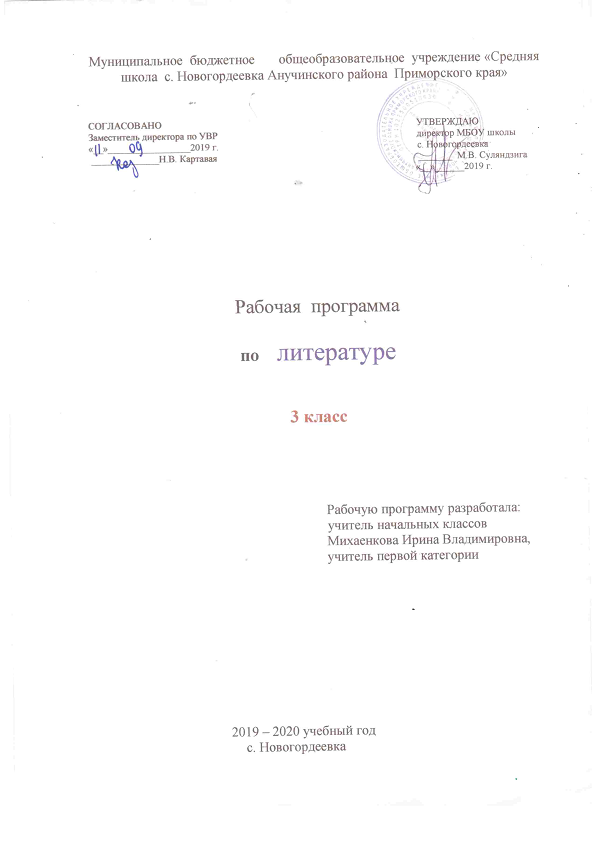 